Arendal Næringsforening og Arendal Handelskammer innkaller herved til:Årsmøte 2024 – tirsdag 16. april 2024 kl. 16:30 – 19:00Sted: Sparebanken Sørs møtelokaler i Kirkebakken (gamle Norges Bank),SAKSLISTE TIL ÅRSMØTESak 1	Valg av møtelederSak 2	Godkjenning av innkalling og saksliste.Sak 3		Valg av to medlemmer til å undertegne møteprotokollen.Sak 4		Styrets årsmelding for 2023.Sak 5		Årsregnskap med noter for 2023. Sak 6	Revisors beretning.Sak 8	Styrets forslag til kontingenter for 2024; endringer foreligger.Sak 9	Forslag til vedtektsendringer; ingen forslag til endringer foreligger.Sak 10	Valg Styrets lederStyrets nestlederØvrige styremedlemmer på valgRevisorValgkomiteValgkomitéens forslag er gjenvalg av samtlige til årsmøte 2024.Arendal 19.04.2024Morten HaakstadDaglig Leder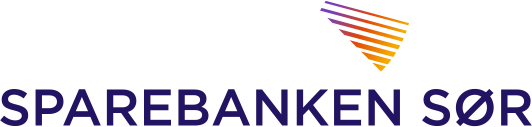 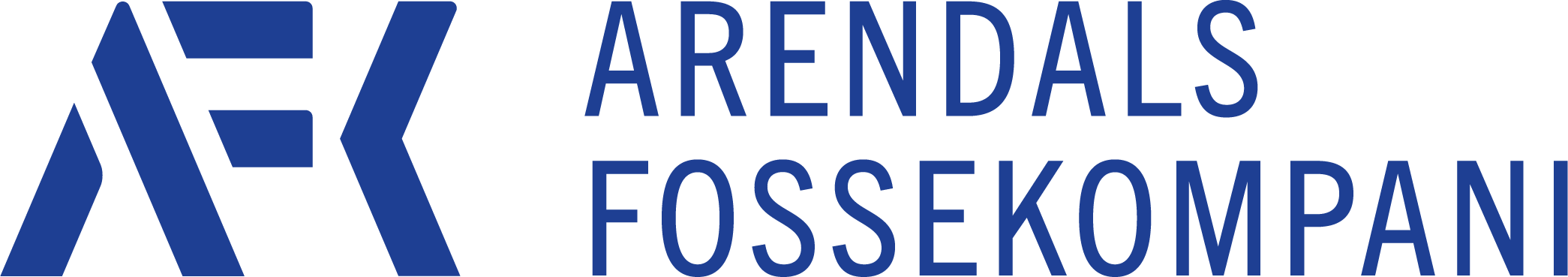 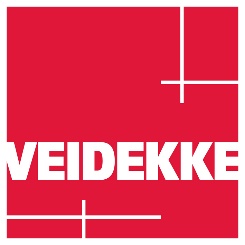 